KATA PENGANTARAssalamualaikum Wr.Wbبِسۡمِ ٱللَّهِ ٱلرَّحۡمَٰنِ ٱلرَّحِيمِ ١يَٰٓأَيُّهَا ٱلَّذِينَ ءَامَنُواْ هَلۡ أَدُلُّكُمۡ عَلَىٰ تِجَٰرَةٖ تُنجِيكُم مِّنۡ عَذَابٍ أَلِيمٖ ١٠ تُؤۡمِنُونَ بِٱللَّهِ وَرَسُولِهِۦ وَتُجَٰهِدُونَ فِي سَبِيلِ ٱللَّهِ بِأَمۡوَٰلِكُمۡ وَأَنفُسِكُمۡۚ ذَٰلِكُمۡ خَيۡرٞ لَّكُمۡ إِن كُنتُمۡ تَعۡلَمُونَ ١١ Artinya : “Hai orang-orang yang beriman, sukakah kamu aku tunjukkan suatu perniagaan yang dapat menyelamatkanmu dari azab yang pedih?(10). (yaitu) kamu beriman kepada Allah dan Rasul-Nya dan berjihad di jalan Allah dengan harta dan jiwamu. Itulah yang baik bagimu, jika kamu mengetahui. (11) (As-Shaff Ayat 10-11).Alhamdulillah, puji dan syukur kehadiran Allah SWT, karena dengan limpahan rahmad, karunia dan ridho-nya sehingga penulis mampu menyelesikan skripsi dengan judul: Perbedaan Hasil Belajar Ekonomi Siswa Menggunakan Model Pembelajaran Kooperatif Jiksaw Dengan Model Pembelajaran Numbered Head Together (NHT) Siswa Kelas XI IPS SMA Negeri 14 Medan T.A 2022/2023.Penyusunan skripsi ini ditujukan sebagai salah satu syarat yang harus dipenuhi untuk meraih gelar Sarjana pada program studi Pendidikan Ekonomi Fakultas Keguruan dan Ilmu Pendidikan Universitas Muslim Nusantara Al Washliyah Medan. Dan penyelesaian skripsi ini dapat terlaksana dengan baik berkat dukungan dari banyak pihak. Untuk itu pada kesempatan ini penulis mengucapkan banyak terima kasih yang sebesar-besarnya kepada:Bapak Dr. KRT, Hardi Mulyono K Surbakti, selaku Rektor Universitas Muslim Nusantara Al-Washliyah Medan.Bapak Dr. Samsul Bahri, M.Si., selaku Dekan FKIP Universitas Muslim Nusantara Al-Washliyah Medan.Bapak Drs. Rijal, M. Pd., selaku Ketua Program Studi Pendidikan Ekonomi FKIP Universitas Muslim Nusantara Al-Washliyah Medan.Ibu Cita Ayni Putri Silalahi,S.E.I,M.E.I selaku dosen pembimbing yang telah bersedia memberikan bimbingan, motivasi, saran, serta dorongan dan semangat kepada penulis selama menyelesaikan skripsi ini.Terimakasih kepada Seluruh dosen Pendidikan Ekonomi yang sudah sabar mengajarkan berbagai ilmu yang sangat bermanfaat oleh penulis dari semester awal sampai hingga kini.Secara khusus penulis mengucapkan terimakasih kepada kedua orang tua saya tersayang Ayahanda Darmawi dan Ibunda Tercinta Herlina yang selalu penulis banggakan, dan terimakasih untuk segala perhatian, kasih sayang, pengorbanan, nasehat, motivasi dan doa yang selalu diberikan kepada penulis dalam mendukung penyelesaian skripsi ini.Untuk saudara saya Marza Triyeldi, Febmil Dani, Jul Tritomi, Riyan Saputra dan Maiyori Parma yang telah banyak membantu, mendukung dan memberikan semangat kepada penulis dalam penyelesaian skripsi ini. Dan Teruntuk orang tua saya yang ada di medan selama kuliah Ibu suri Embun dan ibu elis yang memberikan dukungan dan semangat kepada penulis selama kuliah dan menyelesaikan skripsi ini.Untuk Rahmad Ispendro thanks for the support so far.Terimakasih untuk sahabat saya Novrina Chanrutsi dan Nurul Khairi Mawaddah yang selalu memberikan keceriaan, senyuman, doa dan semangat untuk menyelesaikan skripsi ini. Terimakasih untuk waktunya selama kuliah, dari suka duka telah kita lewati bersama. Semoga kelak kita dipertemukan kembali dalam keadaan sukses aamiin.Teman-Teman Kos saya selama kuliah Siti Aisyah, Dini Ayuningsih dan Vebiola Ardiani terimakasih atas canda dan tawanya yang membahagiakan selama ini dan menjadi keluarga baru bagi penulis selama kuliah.Teruntuk diri sendiri terimakasih karena sudah semangat dan berjuang semaksimal mungkin melewati semua ujian selama ini dan telah berusaha tegar walaupun rapuh. Terimakasih telah berusaha untuk tetap tersenyum dibalik banyak sekali cobaan dalam proses penyelesaian skripsi ini.Penulis menyadari bahwa skripsi ini jauh dari kata sempurna, hal ini dikarenakan keterbatasan penulis baik dari segi pengetahuan, pengalaman dan materi.. Untuk itu saran dan kritik dari pembaca yang sifatnya memberikan manfaat kepada penulis. Akhir kata penulis mengucapkan mohon maaf apabila terdapat kesalahan dalam penulisan dan penyusunan skripsi ini, penulis menggucapkan banyak terima kasih.Medan,         2023Penulis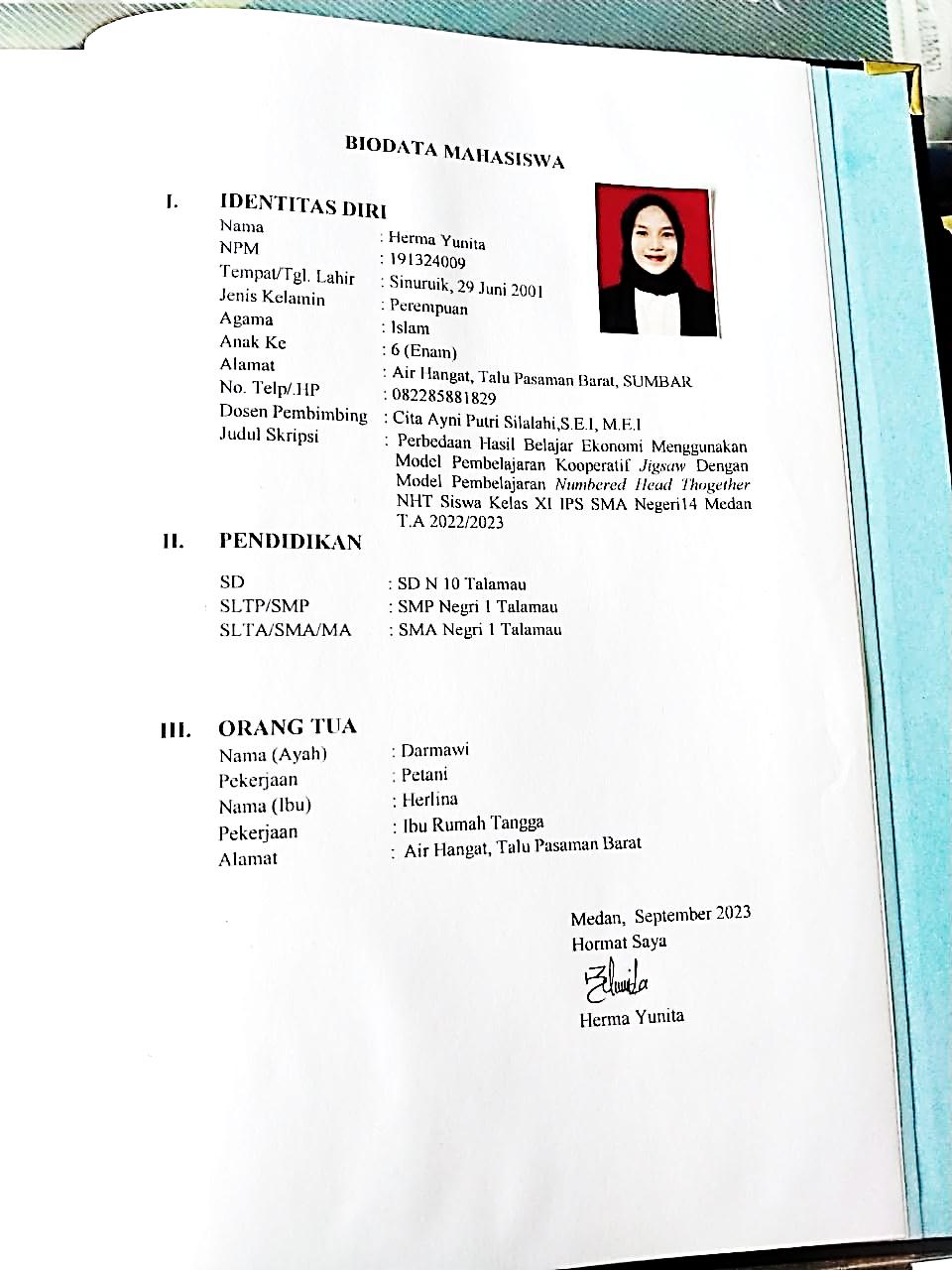 Herma Yunita 